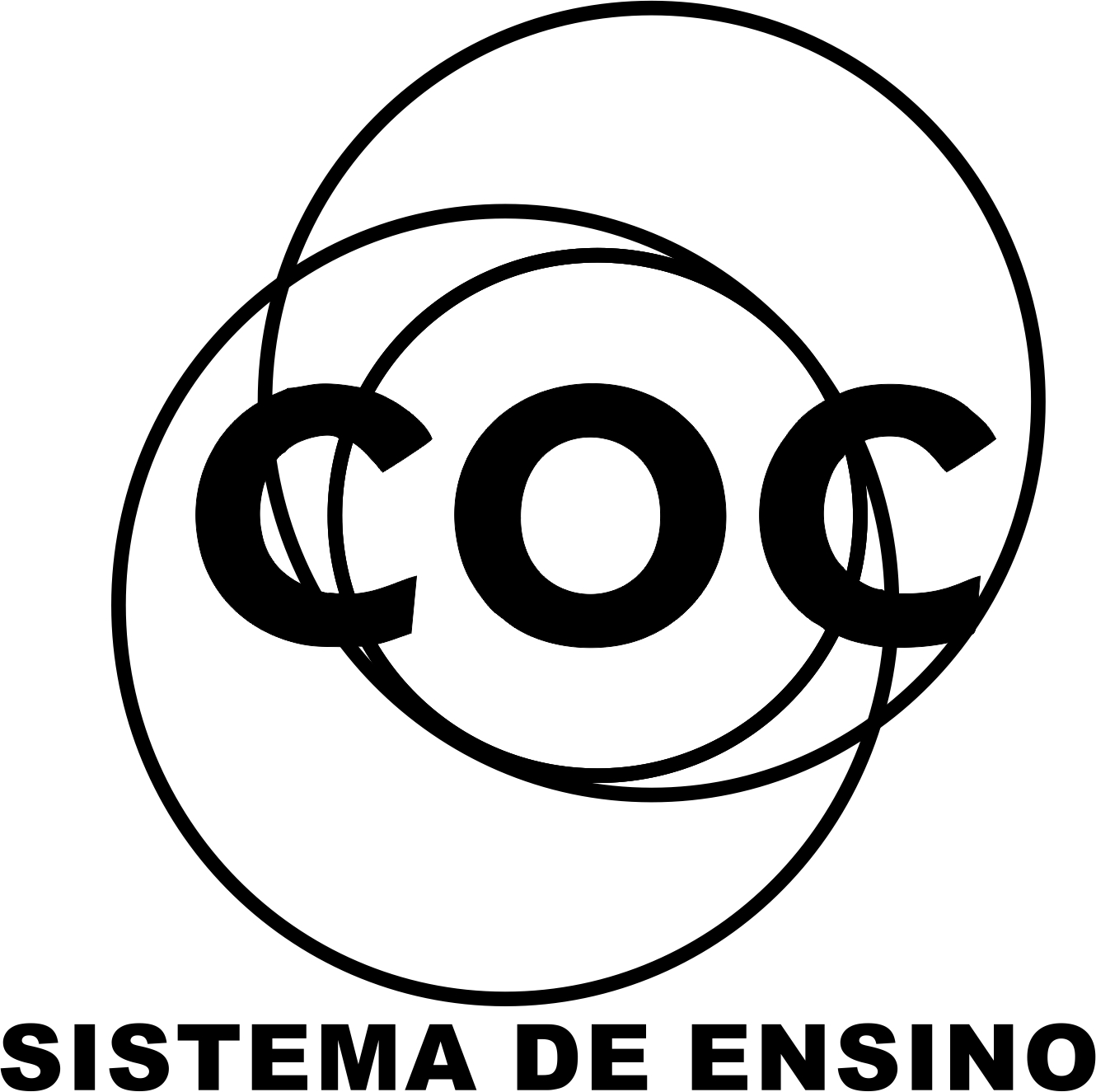 TEXTO 1O HOMEM FAZ O CLIMA. E FAZ MALA interferência do homem no meio ambiente pode acelerar em milhares de anos os processos naturais de mudanças climáticas e trazer graves consequências à vida na Terra. O consumo desenfreado e a explosão demográfica têm sido fatores de forte influência entre as atividades humanas. Em consequência, fenômenos como a elevação da taxa de emissão de gás carbônico (CO2) na atmosfera podem atingir picos incontroláveis em poucas décadas, sem que a vida na Terra consiga se adaptar. Se nada for feito, daqui a um século poderemos viver num ambiente de catástrofe. 
Se a temperatura não parar de subir, daqui a cerca de 100 anos poderemos ter grandes mudanças na ocorrência de fenômenos como tormentas e furacões. A elevação do nível dos oceanos, consequência do aquecimento global, pode levar o mar a invadir parte das grandes cidades litorâneas e se misturar com fontes de água potável, como os rios que nele deságuam, salinizando-as. Águas provenientes do derretimento dos picos das montanhas geladas poderão invadir vales e cidades em seu entorno. Espécies mais sensíveis correm o risco de extinção, causando desequilíbrio nos ecossistemas e nas cadeias alimentares. O cenário de catástrofe está desenhado. Resta ao homem fazer alguma coisa para evitar a concretização dessas profecias. (Karen Gimenez. O homem faz o clima. E faz mal. Superinteressante, São Paulo, set. 2008.Edição especial. As 30 maiores descobertas da ciência, p. 34. Adaptado.)Leia o texto 1 e responda:1. Qual é o assunto do texto?______________________________________________________2. Segundo o texto quais são os fatores de forte influência humana no meio ambiente?______________________________________________________3. Ainda de acordo com o texto, o que pode ocorrer daqui há um século se a temperatura continuar subindo?______________________________________________________4. A finalidade desse texto é:a) conscientizar as pessoas.                                 b)pressionar os políticos.c) criticar o consumo desenfreado.                      d)investigar as causas do aquecimento global.5. Assinale V (Verdadeiro) ou F (Falso):(   ) No futuro, as taxas de emissão de gás carbônico podem atingir picos incontroláveis(    ) Os efeitos da ação do homem sobre o clima da Terra são pequenos.(  ) Daqui a 100 anos pouca coisa mudará no nosso planeta, pelo que se observa atualmente.(   ) Os hábitos de consumo das sociedades afetam o meio ambiente.6. Dos problemas causados pelo homem ao meio ambiente só não é citado(a) no texto:a) o aumento da taxa de emissão de gás carbônico.           b)a ocorrência de tormentas e furacões.c) a elevação do nível dos oceanos.         d)o congelamento das águas dos rios.7. No último parágrafo o  autor expressa:a) um alerta para que as pessoas mudem seus hábitos.   b) uma crítica ao consumo desenfreado.c) um comentário sobre a situação mundial.d)um sentimento de revolta contra as atitudes governamentais.TEXTO 2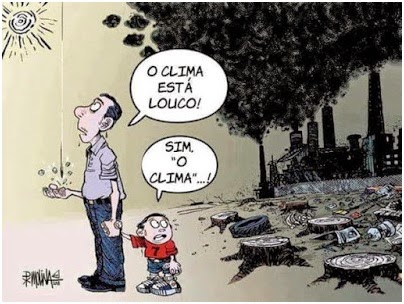 (Fonte charge: Internet)8. Observe a imagem, que elementos você identifica como ação humana no meio ambiente?______________________________________________________9. Sobre o que o pai está falando? Mas quando o filho diz “o clima”, o que realmente ele quer dizer?______________________________________________________10. Relacione o texto O homem faz o clima. E faz mal com essa charge._________________________________________________________________________________________________________________________________________________________________________________________________________________________________________________________________________________O médico-fantasmaEsta história tem sido contada de pai para filho na cidade de Belém do Pará. Tudo começou numa noite de lua cheia de um sábado de verão. Dois garotos conversavam sentados na varanda da casa de um deles.- Você acredita em fantasma?- perguntou o mais novo.- Eu não!- disse o outro.- Acredita sim!- insistiu o mais novo.- Pode apostar que não - replicou o outro.- Tudo bem. Aposto minha bola de futebol que você não tem coragem de entrar no cemitério à noite.- Ah, é?- disse o garoto que fora desafiado. - Pois então vamos já para o cemitério, que vou provar minha coragem.Assim, os dois garotos foram até a rua do cemitério. O portão estava fechado. O silêncio era profundo. Estava tão escuro... Eles começaram a sentir medo.Para ganhar a aposta, era preciso atravessar a rua e bater a mão no portão do cemitério. O garoto que tinha topado o desafio correu. Parou na frente do portão e começou a fazer caretas para o amigo. Depois se encostou no portão e tentou bater a mão nele. Foi quando percebeu que a camiseta estava presa.- Socorro! Alguém me ajude!- ele gritou, desmaiando em seguida.Nisso, apareceu um velhinho vindo do fundo do cemitério, abriu o portão e chamou o outro menino.- Seu amigo prendeu a manga da camisa no portão e desmaiou de medo. Coitadinho pensou que algum fantasma o estivesse segurando.O garoto reparou que o velhinho era muito magro, quase transparente.- Obrigado. Como é que o senhor se chama?- Eu sou o médico daqui. Vou acordar seu amigo.O velhinho passou a mão na cabeça do menino desmaiado e ele despertou no mesmo instante.- Vão para casa meus filhos- ele disse. - Já passou da hora de dormir.No dia seguinte, os meninos foram procurar o velhinho para agradecer-lhe a ajuda. Mas não o encontrou, nem no cemitério, nem em lugar nenhum. E foi assim que ambos perderam o medo de fantasma, quando perceberam que nem todos os seres misteriosos fazem o mal. Pelo contrário, podem até ajudar. Como aquele médico, que nunca mais apareceu.PRIETO, Heloisa. Lá vem história outra vez - Contos do folclore mundial. São Paulo: Companhia das letrinhas, 1997.11) Qual é o título do texto? E qual é o tema?R.: ____________________________________________________________________________________________________________12) Esse é um texto narrativo, informativo, ou descritivo?R.: ______________________________________________________13) Quantos e quais são os personagens do texto?R.: ____________________________________________________________________________________________________________14) Quem é o autor do texto?R.: ______________________________________________________15) Quantos parágrafos tem o texto?R.: ______________________________________________________16) Se algum amigo seu te desafiasse assim como no texto, você aceitaria? Justifique sua resposta.R.: ______________________________________________________17) Reescreva o ultimo parágrafo do texto, criando um final diferente.R.: ______________________________________________________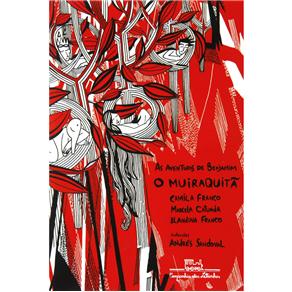 Leia a sinopse da obra:Detalhes de livro - as aventuras de benjamim: o muiraquitã - camila franco e marcela catunda e blandina francoO muiraquitã narra a viagem de Benjamim em busca do pai desaparecido na floresta.Mata adentro, o garoto terá de enfrentar uma terrível tribo de canibais - os goiázis.

Para isso, vai se aliar a criaturas do folclore brasileiro e do imaginário da floresta: o Curupira, que agora usa tênis e come hambúrguer; a Filha das Águas, que adora uma revista de celebridades; o Menino-Boto, que é louco por sushi e pudim de leite; e um pajé desastrado.O livro brinca com algumas lendas brasileiras.Acrescentando elementos da vida contemporânea aos personagens tradicionais do folclore, insere a cultura nacional numa grande aventura infanto-juvenil.18) Quem é o protagonista do enredo? Justifique a sua resposta.19) Cite o nome das criaturas do folclore brasileiro que são as personagens secundárias da obra._________________________________________________________________________________________________________________________________________________________________________________Trace o perfil que caracteriza cada um dos personagens abaixo.20) Benjamim_________________________________________________________________________________________________________________________________________________________________________________21) Curupira_________________________________________________________________________________________________________________________________________________________________________________22) Filha das Águas_________________________________________________________________________________________________________________________________________________________________________________23) Cobra Grande__________________________________________________________________________________________________________________________________________________________________________________24) Mapinguari_________________________________________________________________________________________________________________________________________________________________________________25) Pajé Urucum_________________________________________________________________________________________________________________________________________________________________________________26) Qual é o tema central da obra? Justifique a sua resposta.__________________________________________________________________________________________________________________________________________________________________________________27) Cite o nome das criaturas do folclore brasileiro que são as personagens secundárias da obra._________________________________________________________________________________________________________________________________________________________________________________28) Trace o perfil que caracteriza cada um dos personagens abaixo.a) Menino-Boto_________________________________________________________________________________________________________________________________________________________________________________b) Canguiús______________________________________________________________________________________________________________________________________________________________________________________29) Explique o que era o olho de Ceraçaporanga.______________________________________________________________________________________________________________________________________________________________________________________30) Descreva como era o menino dos cabelos de fogo._____________________________________________________________________________________________________________________________________________________________________________________                                                                                                                                    BOM TRABALHO!